Программа по географии для 5-9 классов разработана на основе ФГОС, по Географии. Начальный курс. И.И.Баринова, А.А.Плешаков, Н.И.Сонин.составлена в соответствии с Федеральным государственным образовательным стандартом (НОО, ООО или СОО), Примерной программой по географии и Рабочей программой по географии для 5-9 классов (И.И.Баринова, А.А.Плешаков, Н.И.Сонин) Разработана на основе документов: учебного предмета, Программы воспитательной работы школы, учебного плана МАОУ Исетской СОШ №1.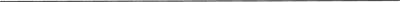 География. 5класс   И.И.Баринова А.А.Плешаков, Н.И.Сонин  М.: ДрофаГеография. 6 класс. Т.П.Герасимова, Н.П. Неклюкова               М:ДрофаГеография     7 класс  В.А.Коринская, И.В.Душина, В.А.Щенев              М: ДрофаГеография. 8 класс. И.И.Баринова                                                М.: ДрофаГеография. 9 класс. В.П.Дронов В.Я.Ром                                  – М.: ДрофаУЧЕБНЫЙ ПЛАН (количество часов):5 класс - 1 час в неделю, 34 часа6 класс - 1 час в неделю, 34 часа7 класс – 2 час в неделю, 68 часа8 класс – 2 часа в неделю, 68 часов9 класс – 2 часа в неделю, 68 часовЦели и задачи:Основными целями изучения географии в основной школе являются:- формирование системы географических знаний как компонента научной картины мира;- формирование целостного географического образа планеты Земля на разных уровнях (планета в целом, территории материков, России, своего региона);-понимание особенностей взаимодействия человека и природы на современном этапе его развития с учетом исторических факторов;-понимание основных природных, социально-экономических, экологических, геополитических процессов и закономерностей, происходящих в географическом пространстве России и мира;-формирование системы интеллектуальных, практических, универсальных, учебных, оценочных, коммуникативных умений, обеспечивающих безопасное, социально и экологически целесообразное поведение в окружающей среде;-формирование общечеловеческих ценностей, связанных с пониманием значимости географического пространства для человека, с заботой о сохранении окружающей среды для жизни на Земле;-формирование опыта жизнедеятельности через усвоенные человеческие научные, общекультурные достижения (карта, космические снимки, наблюдения, путешествия, традиции, использование приборов и техники), способствующие изучению, освоению и сохранению географического пространства;-формирование опыта ориентирования в географическом пространстве с помощью различных приборов (план, карта, объекты природы), обеспечивающих реализацию собственных потребностей, интересов, проектов;-формирование опыта творческой деятельности, социально-коммуникативных потребностей на основе создания собственных географических продуктов (схемы, карты, компьютерные программы, презентации);-понимание закономерностей размещения населения и территориальных организации хозяйства в связи с природными, социально- экономическими и экологическими факторами, зависимости проблем адаптации и здоровья человека от географических условий проживания;-всестороннее изучение географии России, включая различные виды ее географического положения, природу, население, хозяйство, регионы, особенности природопользования в их взаимосвязи, ориентацию в разнообразных природных, социально-экономических процессах и явлениях, их пространственной дифференциации, понимание их истоков, сущности и путей решения проблем для устойчивого развития страны;- выработка у учащихся понимания общественной потребности в географических знаниях, а также формирование у них отношения к географии как возможной области будущей практической деятельности.Планируемые результаты :ЛИЧНОСТНЫЕ:- овладение на уровне общего образования законченной системой географических знаний и умений, навыками их применения в различных жизненных ситуациях;- осознание ценности географических знаний, как важнейшего компонента научной картины мира:- сформированность устойчивых установок социально-ответственного поведения в географической среде – среде обитания всего живого, в том числе и человека.МЕТАПРЕДМЕТНЫЕ:Метапредметные  результаты  курса  «География. Начальный курс»  основаны на формировании универсальных учебных действий.Личностные :- осознание себя как члена общества на глобальном, региональном и локальном уровнях (житель планеты Земля, житель конкретного региона);- осознание значимости и общности глобальных проблем человечества;- эмоционально-ценностное отношение к окружающей среде, необходимости её сохранения и рационального использования;- патриотизм, любовь к своей местности, своему региону, своей стране;- уважение к истории, культуре, национальным особенностям, толерантность.Регулятивные :- способность к самостоятельному приобретению  новых знаний и практических умений;- умения управлять своей познавательной деятельностью;- умение организовывать свою деятельность;- определять её  цели и задачи;- выбирать средства   и применять их на практике;- оценивать достигнутые результаты.Познавательные :- формирование и развитие по средствам географических знаний познавательных интересов,  интеллектуальных и творческих результатов;- умение вести самостоятельный поиск, анализ, отбор информации, её преобразование, сохранение, передачу и презентацию с помощью технических средств.Коммуникативные :- самостоятельно организовывать учебное взаимодействие в группе  (определять общие цели, распределять роли, договариваться друг с другом)ПРЕДМЕТНЫЕ :- называть методы изучения Земли;- называть основные результаты выдающихся географических открытий и путешествий;- объяснять значение понятий: «Солнечная система», «планета», «тропики», «полярные круги», «параллели», «меридианы»;- приводить примеры географических следствий движения Земли;- использовать знания о географических явлениях в повседневной жизни для сохранения здоровья и соблюдения норм экологического поведения в быту и окружающей среде;- приводить примеры, показывающие роль географической науки в решении социально-экономических и гео-экологических проблем человечества; примеры практического использования географических знаний в различных областях деятельности; воспринимать и критически оценивать информацию географического содержания в научно-популярной литературе и средствах массовой информации; создавать тексты и устные сообщения о географических явлениях на основе нескольких источников информации, сопровождать выступления в презентации.